Základní škola a mateřská škola Polkovicepořádá ZÁPIS  DO  MŠ POLKOVICE5.května 2021   od 8 do 16 hodin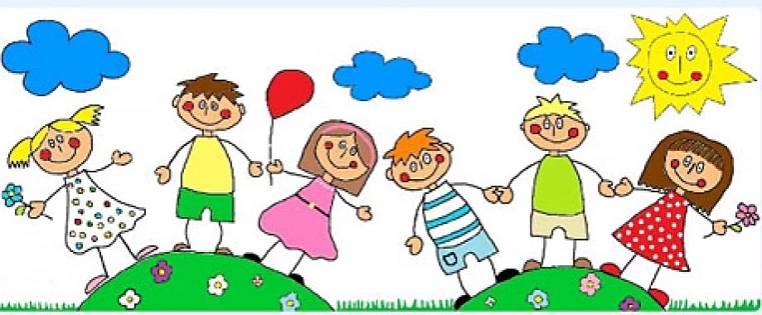 Těší se na Vás zaměstnanci školy!!!Více informací na tel.733 131 726